AGASM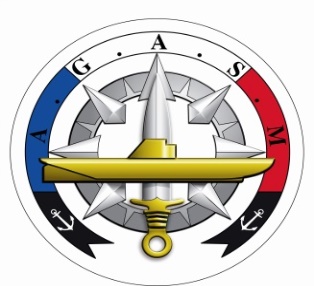 Amicale «  le Glorieux »Pouvoir Je soussigné (Nom Prénom)                      Numéro adhérent : Demeurant à (adresse complète) : Donne pouvoir à la personne de mon choix faisant partie du bureau Nom et Prénom :  Pour me représenter et prendre part à tous les votes en mon nom, lors de l’Assemblée Générale qui aura lieu au Conseil Départemental du Loir et Cher  à Blois le Samedi 11 Juin 2022Points à valider pour clôturer la saison  2021-2022Rapport moral Le bilan financierReconduction du bureauMise aux normes des statuts et Règlement Intérieur de l’AGASMCongrès National à EpinalDate :                                                                                  Signature : Membres du bureau : Piersiela- Piton- Palvadeau- Foucher- Aymard